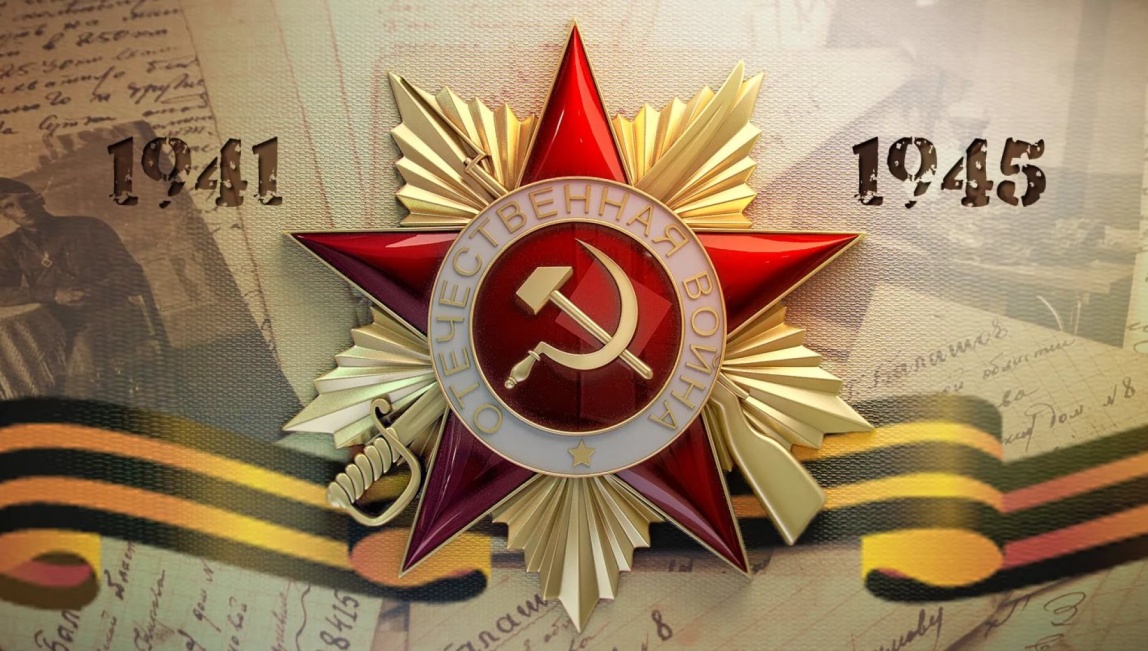 27 дней до Дня Победы!12 апреля.Этот день в истории Великой Отечественной Войны.12 апреля 1945г. войска 2-го Украинского фронта северо-восточнее Вены с боями продвигались вперед. 
Немцы ввели в бой еще одну танковую дивизию и крупные силы пехоты. Советские части овладели железнодорожной станцией и перерезали железную и шоссейную дороги Вена - Брно. 
В течение 12 апреля на территории Чехословакии северо-восточнее и севернее Братиславы войска 2-го Украинского фронта с боями заняли город и железнодорожную станцию Скалица и более 30 других населенных пунктов. Северо-восточнее Вены войска фронта заняли на территории Австрии. 
В Вене войска 3-го Украинского фронта вели уличные бои в городском районе, расположенном между Дунайским каналом и рекой Дунай, где заняли более 60 кварталов. Западнее и юго-западнее города Сомбатель войска фронта, продолжая наступление, заняли на территории Австрии город Гюссинг и более 40 других населенных пунктов. 
В боях за 11 апреля войска фронта взяли в плен более 5.000 солдат и офицеров противника и захватили следующие трофеи: танков и самоходных орудий—34, бронетранспортеров—38, полевых орудий — 208, пулеметов — 270, автомашин — 498, тракторов и тягачей — 187, паровозов — 34, железнодорожных вагонов —1.535, складов с военным имуществом —17. Мы помним!Мы гордимся!                                                        